Svenska Chodsky Pes Klubben inbjuder till en    endagskonferens den 28 november 2020.
Plats: Studiefrämjandet, Finntorpsv. 3 C, Nacka.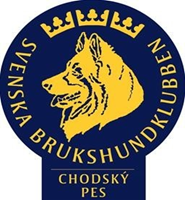 Man kan även delta på föreläsningarna digitalt, via ZOOM".Lokalen har 50 st platser, men vi har anpassat oss till den rådande Coronapandemin och minskat antalet som kommer att kunna delta live på plats till max 25 st deltagare. Resterande får delta via zoom.Deltagare från samtliga rasklubbar är välkomna.
Kostnad 250:-/person för deltagande på plats inkl. kaffe/the och smörgås vid ankomsten. 
Lunch ingår ej men det finns gott om lunchrestauranger i Nacka då vi ligger nära centrum.
Kostnad 100: för deltagande via ZOOM.Anmälan och frågor gör du till:   scpkkonferens@gmail.com  ange Live eller zoom vid anmälanBetalning sker till: BG: 189-2140
Ange: konf. 28 nov på betalningen.Program09.00-09.30		Samling för dem som deltager på plats samt 
                                                inloggning för dem som deltar via zoom.
                     
09.30-12.00		Mentalitet med Inga-Lill Larsson	
		-Rädslor och Aggressioner hos våra bruksraser – Vilka problem 
		kan uppstå i vardagslivet?
		-Dominanta hundar                  
		-Stress
		-Valpbeskrivning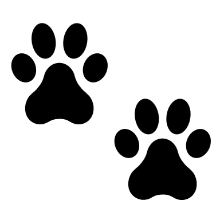 12.00-13.00		Lunch13.00 – 16.00	Fertilitet med Helen Alm, Bagarmossens Djursjukhus		-Reproduktion
    		-Parningsproblem                 
		-Små kullar	
      		-Döfödda individer eller döfödda kullar.Välkomna
Konferensgruppen
Håkan Sjödin
Yvonne Brink
Sandra Siverman